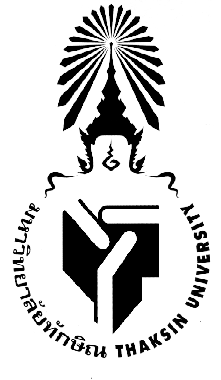 เรียน   เจ้าหน้าที่ (งานพัสดุคณะ)ข้าพเจ้า.........................................................................ตำแหน่ง....................................................มีความประสงค์ขอใช้วัสดุตามรายการข้างล่าง เพื่อใช้ในงาน   สำนักงาน  บริหาร  การประชุม  		  งานการเรียนการสอนรายวิชา  .......................................................  ใช้ในห้องปฏิบัติการ ..............................................  อื่น ๆ ................................................................................................วันที่ต้องการใช้.......................................................    รายชื่อกรรมการตรวจรับ ………………………………………………………หน้างบสั่งจ่าย  .......................................................   ชื่อร้านค้าพร้อมเบอร์โทร.......................................................ลำดับที่รายการ                                   (กรุณาระบุรายละเอียด)จำนวนหน่วยนับราคา/หน่วยจำนวนเงินสถานที่     (กรุณาระบุ)เหตุผลความจำเป็น(กรุณาระบุ)รวมเงินทั้งสิ้นรวมเงินทั้งสิ้นรวมเงินทั้งสิ้นรวมเงินทั้งสิ้นรวมเงินทั้งสิ้น